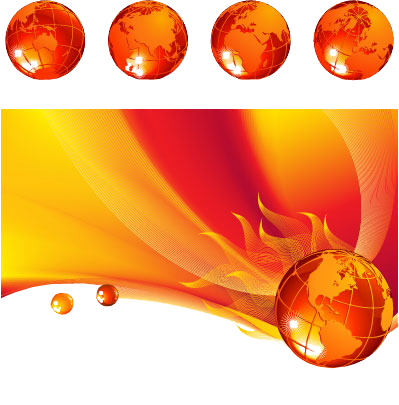 W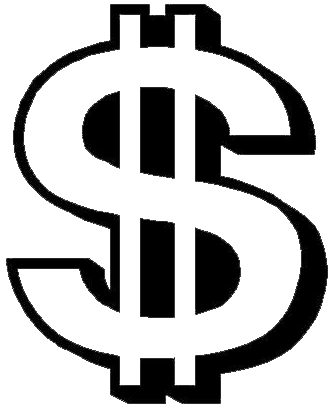 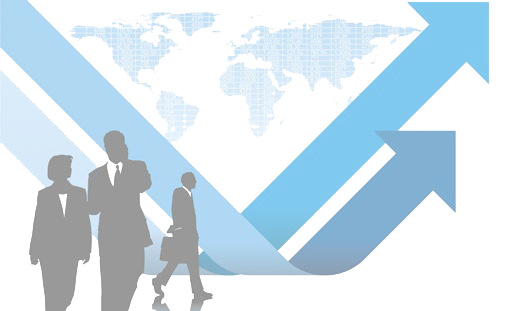 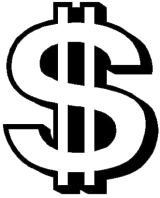 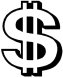 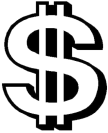 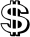 